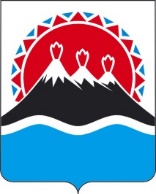 П О С Т А Н О В Л Е Н И ЕГУБЕРНАТОРА КАМЧАТСКОГО КРАЯ        г. Петропавловск-КамчатскийВ целях установления единых требований к структуре и штатным расписаниям исполнительных органов государственной власти Камчатского края, в том числе в связи с их оптимизациейПОСТАНОВЛЯЮ:Утвердить Положение о формировании структуры и штатных расписаний исполнительных органов государственной власти Камчатского края (далее – Положение) согласно приложению к настоящему постановлению. Администрации Губернатора Камчатского края во взаимодействии с Министерством финансов Камчатского края и Министерством экономического развития Камчатского края осуществлять контроль за соблюдением исполнительными органами государственной власти Камчатского края Положения.Министерству экономического развития Камчатского края:не позднее чем в течение 5 рабочих дней со дня принятия настоящего постановления:а) утвердить своим приказом порядок проведения функционального анализа исполнительных органов государственной власти Камчатского края;б) утвердить график проведения функционального анализа исполнительных органов государственной власти Камчатского края (далее – график), предварительно согласованный Комиссией по реформированию систем государственного и муниципального управления в Камчатском крае, утвержденной распоряжением Губернатора Камчатского края от 07.02.2021 № 75-Р (далее – Комиссия);2) обеспечить в соответствии с графиком проведение функционального анализа действующих структур исполнительных органов государственной власти Камчатского края в срок до 31 декабря 2023 года.Установить, что положения частей 7–11 Положения имеют для исполнительных органов государственной власти Камчатского края рекомендательный характер в период до завершения проведения функционального анализа действующей структуры соответствующего исполнительного органа государственной власти Камчатского края. Рекомендовать органам местного самоуправления муниципальных образований в Камчатском крае разработать аналогичные муниципальные правовые акты в отношении структуры соответствующего органа местного самоуправления муниципального образования в Камчатском крае и представить их до принятия в установленном порядке на согласование в Комиссию.Настоящее постановление вступает в силу после дня его официального опубликования.                                                                      Приложение к постановлению                                                                      Губернатора Камчатского края                                                                      от [Дата регистрации] № [Номер документа]Положениео формировании структуры и штатных расписаний исполнительных органов государственной власти Камчатского края Общие положенияНастоящее Положение определяет нормативные требования по формированию структуры и штатных расписаний министерств, агентств, инспекций, служб Камчатского края (далее – исполнительные органы) за исключением Агентства по обеспечению деятельности мировых судей Камчатского края в части аппаратов мировых судей Камчатского края. Под штатной численностью исполнительных органов понимается совокупное количество должностей государственной гражданской службы Камчатского края (далее – гражданская служба) и должностей, не являющихся должностями гражданской службы, включенное в штатные расписания исполнительных органов с соблюдением требований настоящего Положения с учетом присвоения наименований должностей, предусмотренных положениями:1) разделов I-IV Реестра должностей гражданской службы Камчатского края, утвержденного Законом Камчатского края от 20.11.2013 № 343 
«О государственной гражданской службе Камчатского края», – в отношении должностей гражданской службы;2) части 4 Положения об оплате труда работников государственных органов Камчатского края, замещающих должности, не являющиеся должностями государственной гражданской службы Камчатского края, утвержденного постановлением Губернатора Камчатского края от 23.03.2015 
№ 27, – в отношении должностей, не являющихся должностями гражданской службы.Предложения по установлению предельной штатной численности в исполнительных органах и предельного фонда должностных окладов (далее – предельная штатная численность) вносятся Губернатору Камчатского края рабочей группой по совершенствованию структуры Правительства Камчатского края и иных исполнительных органов государственной власти Камчатского края, образованной в соответствии с распоряжением Губернатора Камчатского края от 17.06.2021 № 391-Р (далее – рабочая группа по совершенствованию структуры исполнительных органов).Увеличение штатной численности конкретного исполнительного органа производится в случае наделения его новыми государственными полномочиями в соответствии с законодательством Российской Федерации и Камчатского края и (или) увеличения объема выполняемых исполнительным органом работ в пределах установленных полномочий, за счет перераспределения предельной штатной численности исполнительных органов в порядке, предусмотренном частью 11 настоящего Положения.Структура исполнительного органа определяется его штатным расписанием в пределах, установленных исполнительному органу бюджетных ассигнований, предусмотренных в краевом бюджете на соответствующий финансовый год на оплату труда работников, и предельной штатной численности (без персонала по охране и обслуживанию зданий), необходимой для выполнения поставленных перед исполнительным органом задач, в разрезе структурных подразделений с учетом требований настоящего Положения. Штатное расписание содержит перечень структурных подразделений (основных, вспомогательных, обслуживающих), наименование должностей (должность гражданской службы либо должность, не являющаяся должностью гражданской службы), группы и категории должности гражданской службы, сведения о количестве штатных единиц и является единым для исполнительного органа.  Утверждение штатного расписания исполнительного органа осуществляется приказом исполнительного органа в соответствии с распоряжением Губернатора Камчатского края об изменении структуры и штатной численности исполнительных органов.В целях определения в составе штатной численности исполнительного органа необходимого количества должностей гражданской службы (должностей, не являющихся должностями гражданской службы) учитывается объем должностных обязанностей по каждой конкретной должности, характер осуществления деятельности (оперативный, тактический, стратегический), степень самостоятельности в решении задач, уровень сложности выполняемых административных процедур, степень влияния на конечный результат деятельности.Структура отдельных исполнительных органов утверждается в соответствии с нормативными правовыми актами Российской Федерации. Требования к формированиюструктуры исполнительных органовСтруктура исполнительного органа включает в себя руководство исполнительного органа (руководителя и его заместителей) и выделенные с учетом требований, предусмотренных настоящим Положением, в штатном расписании самостоятельные структурные подразделения и структурные подразделения в их составе по основным направлениям деятельности исполнительного органа, в том числе:1) управления, создаваемые в министерствах по отраслевому и функциональному признаку для обеспечения реализации отдельного направления деятельности министерства;2) отделы, создаваемые в исполнительном органе по отраслевому и функциональному признаку для обеспечения конкретного направления деятельности исполнительного органа или организационно-технического обеспечения реализации одного или нескольких направлений его деятельности. Отделы могут создаваться как самостоятельные структурные подразделения в исполнительных органах или входить в состав управлений министерств;3) отделения, создаваемые в исполнительном органе для организационно-технического обеспечения деятельности исполнительного органа. Отделения создаются как самостоятельные структурные подразделения в исполнительных органах или как структурные подразделения в составе управлений министерств. Штатная численность отделений включает исключительно должности, не являющиеся должностями гражданской службы; 4) группы, создаваемые в составе управлений или отделов для выполнения по отдельному направлению деятельности управления или отдела. Штатная численность групп включает исключительно должности, не являющиеся должностями гражданской службы;5) секторы, создаваемые в исполнительных органах как самостоятельные структурные подразделения, функции которых невозможно (в силу правовых оснований) соединить с функциями других структурных подразделений, для выполнения конкретных задач по отдельным направлениям деятельности исполнительного органа.Область, виды деятельности и компетенция указанных в части 6 настоящего Положения самостоятельных структурных подразделений и структурных подразделений в их составе, определяются в положениях о самостоятельных структурных подразделениях и в положениях о структурных подразделениях в составе самостоятельных подразделений, утверждаемых приказом исполнительного органа, если иное не предусмотрено нормативными правовыми актами Российской Федерации, на основании положения об исполнительном органе и иных нормативных правовых актов Российской Федерации.Круг должностных обязанностей государственных гражданских служащих Камчатского края и работников, замещающих должности, не являющиеся должностями гражданской службы, в исполнительном органе устанавливается в соответствии с их должностными регламентами, должностными инструкциями в рамках задач и функций соответствующего структурного подразделения на основании его положения и иных нормативных правовых актов Российской Федерации.Структурные подразделения в исполнительном органе создаются при наличии штатной численности, позволяющей сформировать не менее двух самостоятельных структурных подразделений.Структурные подразделения исполнительных органов формируются с учетом следующих требований к их штатной численности:1) в управлении – не менее 10 штатных единиц, включая должность начальника управления;2) в отделе – не менее 4 штатных единиц, включая должность начальника отдела;3) в отделении, группе – не менее 3 штатных единиц, включая должность начальника отделения (группы); 4) в секторе – не менее 2 штатных единиц. Сектор может возглавляться гражданским служащим категории «специалисты» главной или ведущей группы (как правило, вышестоящим по должности), с закреплением данных обязанностей в должностном регламенте. В структуру управления в случае его деления на структурные подразделения не могут входить менее 2 отделов или в совокупности 1 отдела и 1 отделения и (или) сектора. На основании решения рабочей группы по совершенствованию структуры исполнительных органов по обоснованным предложениям соответствующих исполнительных органов вводятся должности:1) заместителя руководителя исполнительного органа (не более 4 единиц) – при условии осуществления координации и контроля деятельности не менее 
2 самостоятельных структурных подразделений соответствующего исполнительного органа. В ином случае заместитель руководителя исполнительного органа должен являться одновременно начальником структурного подразделения исполнительного органа, либо иметь в подчинении гражданских служащих (работников) штатной численностью не менее 
10 единиц, либо координировать и контролировать деятельность 
не менее 8 подведомственных краевых государственных организаций;2) заместителя начальника управления (не более 2 единиц) – при условии, если штатная численность управления составляет более 10 штатных единиц, включая начальника управления. Должность второго заместителя начальника в управлении может вводиться, если численность управления составляет 
более 20 единиц, включая начальника управления;3) заместителя начальника отдела – при условии, если штатная численность отдела составляет не менее 5 штатных единиц, включая начальника отдела. Должность второго заместителя начальника в отделе может вводиться, если численность отдела составляет более 10 единиц, включая начальника отдела. В одном отделе не может быть более 2 заместителей начальников отдела;4) заместителя начальника группы (не более 1 единицы) – при условии, если штатная численность группы составляет не менее 5 штатных единиц, включая начальника группы.Требования к формированиюштатной численности исполнительного органаДоля штатной численности:1) должностей гражданских служащих (работников), к которым относятся должности руководителя исполнительного органа, его заместителей, руководителей самостоятельных структурных подразделений исполнительных органов, и подразделений в составе самостоятельных структурных подразделений, их заместителей, не должна превышать 30 процентов общей штатной численности исполнительного органа;2) должностей гражданской службы ведущей группы не должна превышать 25 процентов общей штатной численности исполнительного органа;3) должностей гражданской службы старшей и младшей групп не должна превышать 15 процентов общей штатной численности исполнительного органа;4) должностей гражданских служащих (работников) в структурных подразделениях исполнительного органа, созданных для организационно-технического обеспечения деятельности исполнительного органа в области кадровой работы и организации прохождения гражданской службы, профилактики коррупционных и иных правонарушений, юридического (правового), бухгалтерского (финансового), документационного (делопроизводство, контроль, архив), информационно-технологического, организационно-технического и хозяйственного обеспечения органа, закупочной деятельности, защиты государственной тайны, мобилизационной подготовки и мобилизации (далее – типовые функции), либо отдельных работников, должностные обязанности которых связаны с осуществлением типовых функций, должна составлять не более 30 процентов предельной штатной численности этого исполнительного органа. К типовым функциям исполнительного органа не относятся функции, реализуемые в рамках отраслевых сфер деятельности соответствующего исполнительного органа;5) должностей работников, замещающих должности, не являющиеся должностями гражданской службы не должна превышать 30 процентов общей штатной численности исполнительного органа.  Заключительные и переходные положенияСтруктура и штатные расписания исполнительных органов подлежат приведению в соответствие с настоящим Положением в течение 3 месяцев со дня принятия решения рабочей группы по совершенствованию структуры исполнительных органов с учетом результатов функционального анализа, либо анализа, проведенного самостоятельно исполнительным органом в соответствии с частью 14 настоящего Положения.Функциональный анализ действующей структуры исполнительных органов на предмет ее соответствия требованиям настоящего Положения проводит Министерство экономического развития Камчатского края, по результатам которого и направляет в рабочую группу по совершенствованию структуры исполнительных органов обоснованные предложения по приведению в соответствие с настоящим Положением действующей структуры.Исполнительные органы по мере образования вакантных должностей самостоятельно проводят анализ структуры и штатного расписания соответствующего исполнительного органа на предмет соответствия требованиям настоящего Положения и направляют обоснованные предложения по приведению в соответствие действующей структуры в рабочую группу по совершенствованию структуры исполнительных органов.В случае наличия существенных обстоятельств и (или) особенностей деятельности исполнительного органа, препятствующих реализации 
частей 8–12 настоящего Положения, решение об установлении иных требований принимается на основании решения рабочей группы по совершенствованию структуры исполнительных органов по обоснованным предложениям соответствующих исполнительных органов, если за его принятие проголосовало не менее 2/3 состава рабочей группы по совершенствованию структуры исполнительных органов. В исполнительных органах могут быть предусмотрены должности, не включенные в состав их структурных подразделений, если исполнение должностных обязанностей по данным должностям связано с осуществлением мероприятий по защите государственной тайны, мобилизационной подготовкой и мобилизацией, внутренним финансовым аудитом, бухгалтерским учетом, кадровой работой, правовым сопровождением деятельности исполнительного органа, организацией делопроизводства. В этом случае руководство гражданскими служащими (работниками), замещающими соответствующие должности, осуществляется руководителем исполнительного органа.Должности обслуживающего персонала исполнительного органа, включая должность «водитель» (при наличии служебного автотранспорта, находящегося на балансе или арендуемого), включаются в штатное расписание, или функции указанного персонала передаются другой организации на основании заключенного в соответствии с законодательством договора с последующим сокращением штатной численности обслуживающего персонала исполнительного органа.18. Вакантные должности в исполнительных органах, не замещаемые непрерывно в течение 6 месяцев и более, сокращаются и могут перераспределяться между иными исполнительными органами на основании решений рабочей группы по совершенствованию структуры исполнительных органов по предложениям Администрации Губернатора Камчатского края. Пояснительная запискак проекту постановления Губернатора Камчатского края«О нормативных требованиях по формированию структуры и штатных расписаний исполнительных органов государственной власти Камчатского края»Настоящий проект постановления Губернатора Камчатского края 
(далее – проект) разработан в целях установления единых требований к структуре и штатным расписаниям исполнительных органов государственной власти Камчатского края (далее – исполнительные органы).Правовой основой разработки настоящего проекта являются положения, предусмотренные Законом Камчатского края от 29.03.2012 № 30 «О системе исполнительных органов государственной власти Камчатского края», Закона Камчатского края от 20.11.2013 № 343 «О государственной гражданской службе Камчатского края», постановления Губернатора Камчатского края от 23.03.2015 
№ 27 «Об утверждении Положения об оплате труда работников государственных органов Камчатского края, замещающих должности, не являющиеся должностями государственной гражданской службы Камчатского края», постановления Губернатора Камчатского края от 21.12.2021 № 175 «О предельной штатной численности и предельном фонде должностных окладов в исполнительных органах государственной власти Камчатского края» (далее – постановление Губернатора Камчатского края от 27.10.2020 № 189).При подготовке проекта учтены Методические рекомендации по нормированию численности и формированию организационно-штатной структуры типовых подразделений федеральных органов исполнительной власти, подготовленные Минтрудом России, практики субъектов Российской Федерации (Республика Татарстан, Республика Крым, Ленинградская область, Амурская область, Челябинская область, Курганская область, Кировская область, Астраханская область и др.).Целью разработки является оптимизация структуры и штатной численности исполнительных органов, направленная на повышение эффективности внутреннего управления в исполнительных органах, деятельности исполнительных органов, а также расходов на оплату труда государственных гражданских служащих Камчатского края, замещающих должности гражданской службы Камчатского края в исполнительных органах (далее – гражданская служба) и работников, замещающих в исполнительных органах должности, не являющиеся должностями гражданской службы (далее – гражданские служащие (работники).В систему исполнительных органов (за исключением Правительства Камчатского края) входят:Правительство Камчатского края; Администрация Губернатора Камчатского края;20 министерств;4 агентства;2 службы;2 инспекции.Предельная штатная численность конкретному исполнительному органу утверждается постановлением Губернатора Камчатского края от 27.10.2020 
№ 189 с учетом специфики реализуемых государственных функций и объема полномочий исполнительного органа, приоритетных (социально-значимых) сфер экономики Камчатского края. Общая предельная штатная численность исполнительных органов по состоянию на 08.04.2022 составляет 1 015 штатных единиц. При этом, установленная штатная численность в исполнительных органах составляет:в министерствах – от 10 до 56 штатных единиц; в агентствах – от 10 до 85 штатных единиц; в службах – от 4 до 25 штатных единиц; в инспекциях – от 18 до 25 штатных единиц; в Администрации Губернатора Камчатского края – 151 штатная единица; Исходя анализа штатной численности исполнительных органов власти установлено следующее:в состав исполнительных органов входят 157 структурных подразделений (главных управлений, управлений, отделов, отделений, групп);доля должностей руководящего состава в общей штатной численности (руководитель исполнительного органа, его заместители, а также руководители структурных подразделений, их заместители) исполнительных органов составляет от 18 % до 36 %, в том числе:заместители руководителя – 23; заместители руководителей – начальники отделов – 29; заместители руководителей – начальники управлений – 6; начальники главных управлений – 3;начальники управлений – 6;заместители начальников главных управлений– начальники отделов – 4;заместители начальников управлений – 8;начальники отделов – 98; заместители начальников отделов – 61;начальники отделения – 2;главные бухгалтера – 6;заместители главных бухгалтеров – 4;начальники групп – 7;заместители начальников групп –7;в численный состав структурного подразделения входит от 2 до 31 штатной единицы, в том числе:в главных управлениях, управлениях Администрации Губернатора Камчатского края – от 5 до 31;в отделах – от 2 до 12 (количество отделов с численностью 2 – 3 штатные единицы составляет 25, включая начальника отдела);в отделениях – от 4 до 8;в группах – от 2 до 7.средний коэффициент управляемости в исполнительных органах по должности заместителя руководителя составляет 17 подчиненных, по должности руководителя структурного подразделения – 3 подчиненных;  доля должностей руководящего состава к общей штатной численности исполнительного органа более 30 % составляет:31 % – в Министерстве спорта; Министерстве жилищно-коммунального хозяйства и энергетика;32 % – в Министерстве здравоохранения, Министерстве культуры;33 % – в Министерстве цифрового развития, Министерстве труда и развития кадрового потенциала;36 % – в Министерстве по чрезвычайным ситуациям;34 % – в Министерстве образования, Министерстве социального благополучия и семейной политики;35 % – в Министерстве финансов;36 % – в Министерстве рыбного хозяйства;37 % – в Министерстве развития гражданского общества, молодежи;соотношение должностей краевой гражданской службы (к общей штатной численности исполнительных органов) в разрезе групп составляет в среднем: 23 % – по ведущей группе, а также выше 23 % – в Региональной службе по тарифам и ценам, Агентстве по ветеринарии, Агентстве лесного хозяйства, Агентстве записи актов гражданского состояния и архивного дела, Министерстве туризма, Министерстве природных ресурсов и экологии, Министерстве сельского хозяйства, пищевой и перерабатывающей промышленности, Службе охраны объектов культурного наследия;11 % – по старшей и младшей группе, а также выше 15 % – в Агентстве лесного хозяйства, Министерстве труда и развития кадрового потенциала, Министерстве финансов, Министерстве транспорта и дорожного строительства;доля должностей гражданских служащих (работников), должностные обязанности которых связаны с осуществлением организационно-технического обеспечения деятельности исполнительного органа в области кадровой работы и организации прохождения гражданской службы, профилактики коррупционных и иных правонарушений, юридического (правового), бухгалтерского (финансового), документационного (делопроизводство, контроль, архив), информационно-технологического, организационно-технического и хозяйственного обеспечения органа, закупочной деятельности, защиты государственной тайны, мобилизационной подготовки и мобилизации (далее – типовые функции), в общей штатной численности исполнительных органов составляет 18,5 %. Вместе с тем, доля должностей с типовыми должностными обязанностями в некоторых исполнительных органах выше 30 %: в Министерстве культуры; в Министерстве образования; в Министерстве рыбного хозяйства; в Министерстве спорта; в Министерстве имущественных и земельных отношений; в Агентстве по ветеринарии.Учитывая изложенное, проектом постановления предлагается нормативно определить штатную численность в министерствах, агентствах, инспекциях:в зависимости от видов структурных подразделений; количества должностей руководящего состава (руководителя исполнительного органа, его заместителей, а также руководителей структурных подразделений, их заместителей) с учетом возложенных задач и функций;доли должностей гражданских служащих (работников), должностные обязанности которых связаны с осуществлением типовых функций;доли должностей руководящего состава (руководителя исполнительного органа, его заместителей, руководителей структурных подразделений исполнительных органов и их заместителей);доли должностей гражданской службы ведущей группы;доли должностей гражданской службы старшей и младшей группы.Кроме этого с учетом региональной практики предлагается установить обязательное правило сокращения вакантных должностей, не замещаемых в исполнительном органе более 6 месяцев на основании решения Рабочей группы по совершенствованию структуры органов по предложениям Администрации Губернатора Камчатского края о сокращении (перераспределении между иными исполнительными органами).Также проектом постановления предлагается установить возможность принятия решений об установлении иных требований, отличных от нормативов с учетом выявленных закономерностей и специфики малочисленных исполнительных органов государственной власти Камчатского края. Такое решение будет приниматься Рабочей группой по совершенствованию структуры органов по обоснованным предложениям соответствующих исполнительных органов, если за его принятие проголосовало не менее 2/3 состава. Соответствующие предложения исполнительных органов могут вноситься ими на рассмотрение Рабочей группы при наличии существенных обстоятельств и (или) особенностей деятельности органа, препятствующих реализации установленных нормативов.Аналогичный подход применяется на федеральном уровне – в Аппарате Правительстве Российской Федерации в рамках деятельности подкомиссии по вопросам оптимизации структуры и численности федеральных органов исполнительной власти Правительственной комиссии по проведению административной реформы согласно постановлению Правительства Российской Федерации от 16.11.2020 № 182. Учитывая, что обоснование и расчет предельной штатной численности исполнительных органов с учетом возложенных задач и функций в зависимости от осуществляемых исполнительными органами областей и видов профессиональной и функциональной деятельности, планируется осуществлять в рамках функционального анализа исполнительных органов в соответствии с порядком, утверждаемым приказом Министерством экономического развития Камчатского края с учетом Классификатора функций государственного управления исполнительных органов государственной власти Камчатского края, приведение в соответствие с нормативами действующих структур исполнительных органов при их внедрении будет носить:рекомендательный характер – по результатам самостоятельного анализа, проведенного исполнительными органами по мере образования вакантных должностей в соответствующем исполнительном органе;обязательный характер – по результатам функционального анализа исполнительных органов, организуемого в соответствии с графиком Министерством экономического развития в срок до 31 декабря 2023 года.Утверждение нормативов будет способствовать повышению объективности проводимых мероприятий по оптимизации численности работников исполнительных органов, в частности по выведению специалистов, исполняющих функции по обеспечению деятельности исполнительных органов, в государственные учрежденияНормативы будут применяться при принятии решения о сокращении численности работников исполнительных органов, в том числе при перераспределении полномочий между исполнительными органами или передаче функций в государственные учреждения Камчатского края или на аутсорсинг.Для реализации настоящего постановления Губернатора Камчатского края не потребуются дополнительные средства краевого бюджета. Проект постановления Губернатора Камчатского края 05 мая 2022 года размещен на Едином портале проведения независимой антикоррупционной экспертизы и общественного обсуждения проектов нормативных правовых актов Камчатского края (htths://npaproject.kamgov.ru) для обеспечения возможности проведения в срок до 18 мая 2022 года независимой антикоррупционной экспертизы. Проект постановления Губернатора Камчатского края не подлежит оценке регулирующего воздействия в соответствии с постановлением Правительства Камчатского края от 06.06.2013 № 233-П «Об утверждении Порядка проведения оценки регулирующего воздействия проектов нормативных правовых актов Камчатского края и экспертизы нормативных правовых актов Камчатского края».[Дата регистрации]№[Номер документа]О формировании структуры и штатных расписаний исполнительных органов государственной власти Камчатского края[горизонтальный штамп подписи 1]В.В. Солодов 